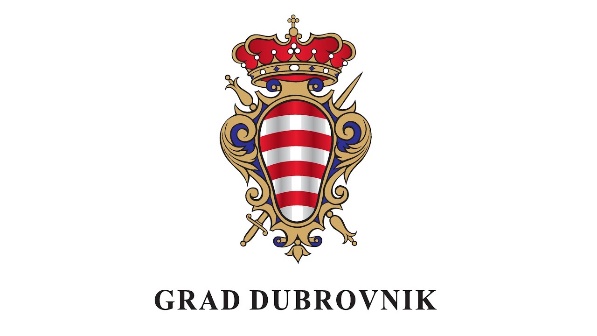 Dopunski javni poziv za sufinanciranje programa športskih aktivnosti za osobe s invaliditetom i djecu s poteškoćama u razvoju za Grad Dubrovnik u 2024.OPISNO IZVJEŠĆE PROVEDBE PROGRAMAOPĆI PODACI OPĆI PODACI Naziv odobrenog programaNaziv pravne osobeOIB pravne osobeIme i prezime osobe ovlaštene za zastupanjeKlasa Ugovora (prepisati iz Ugovora)Datum izvještavanjaPOSTIGNUĆA I REZULTATI PROGRAMAPOSTIGNUĆA I REZULTATI PROGRAMA1. Vrijeme provedbe programa:2. Mjesto održavanja programa:3. U tablicu unesite tražene podatke:3. U tablicu unesite tražene podatke:Broj sudionika s invaliditetomBroj gledateljaBroj volontera4. Detaljno opišite program športskih aktivnosti prema tematskim kriterijima (potrebno navesti i opisati program i sve aktivnosti, način provedbe, zaduženja članova provedbenog tima). 4. Detaljno opišite program športskih aktivnosti prema tematskim kriterijima (potrebno navesti i opisati program i sve aktivnosti, način provedbe, zaduženja članova provedbenog tima). edukacija stručnog kadrasufinanciranje nabavke športskih rekvizita i opremesufinanciranje stručnog rada sa športašima s invaliditetomnatjecateljski program športaša s invaliditetompotpora perspektivnim mladim športašima s invaliditetom5. Na koji ste način proveli promociju programa u javnosti? 6. Je li program ispunio svrhu s obzirom na postavljene športske i društvene ciljeve? Opišite na koji je način provedba projekta utjecala na osobe s invaliditetom i djecu s poteškoćama.PRORAČUN ORGANIZACIJE PROGRAMAPRORAČUN ORGANIZACIJE PROGRAMA1. Navedite glavne napomene vezane uz financijsko izvješće. Jesu li postojala odstupanja?2. Jesu li financijska sredstva utrošena u skladu s planiranim proračunom ili su se pojavile poteškoće u tom procesu? Opišite eventualne izazove na koje ste naišli.PRILOZI IZVJEŠĆUPopis priloga uz opisno izvješće (fotografije, članci iz medija i sl.)M.P.    Ime i prezime odgovorne osobePotpis